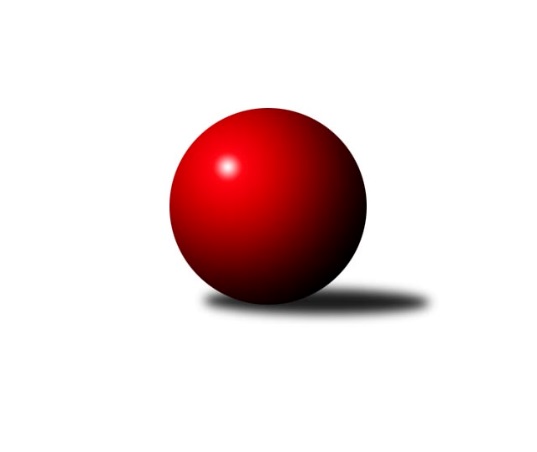 Č.3Ročník 2022/2023	23.5.2024 1. KLM 2022/2023Statistika 3. kolaTabulka družstev:		družstvo	záp	výh	rem	proh	skore	sety	průměr	body	plné	dorážka	chyby	1.	KK SDS Sadská	2	2	0	0	12.0 : 4.0 	(30.0 : 18.0)	3396	4	2219	1177	21	2.	TJ Loko České Velenice	2	2	0	0	11.0 : 5.0 	(27.5 : 20.5)	3526	4	2309	1217	18.5	3.	TJ Sokol Duchcov	3	2	0	1	16.0 : 8.0 	(42.0 : 30.0)	3446	4	2270	1176	19.3	4.	KK Zábřeh	3	2	0	1	15.0 : 9.0 	(43.0 : 29.0)	3367	4	2245	1122	24.3	5.	TJ Třebíč	3	2	0	1	15.0 : 9.0 	(39.0 : 33.0)	3372	4	2247	1125	21.7	6.	KK Vyškov	3	2	0	1	12.0 : 12.0 	(38.0 : 34.0)	3411	4	2263	1148	24.3	7.	TJ Lokomotiva Trutnov	3	2	0	1	12.0 : 12.0 	(33.5 : 38.5)	3418	4	2281	1137	18	8.	CB Dobřany Klokani	3	1	0	2	12.0 : 12.0 	(35.5 : 36.5)	3330	2	2230	1100	26.7	9.	TJ Centropen Dačice	3	1	0	2	10.5 : 13.5 	(32.0 : 40.0)	3357	2	2238	1119	21.7	10.	TJ Spartak Přerov	3	1	0	2	7.5 : 16.5 	(30.0 : 42.0)	3363	2	2216	1147	28.3	11.	KK Slovan Rosice	3	0	0	3	7.0 : 17.0 	(30.0 : 42.0)	3234	0	2172	1062	34.3	12.	TJ Valašské Meziříčí B	3	0	0	3	6.0 : 18.0 	(27.5 : 44.5)	3352	0	2230	1122	20.7Tabulka doma:		družstvo	záp	výh	rem	proh	skore	sety	průměr	body	maximum	minimum	1.	KK SDS Sadská	2	2	0	0	12.0 : 4.0 	(30.0 : 18.0)	3396	4	3427	3364	2.	TJ Třebíč	2	2	0	0	12.0 : 4.0 	(28.0 : 20.0)	3464	4	3483	3444	3.	TJ Sokol Duchcov	1	1	0	0	7.0 : 1.0 	(17.5 : 6.5)	3532	2	3532	3532	4.	KK Zábřeh	1	1	0	0	6.0 : 2.0 	(15.5 : 8.5)	3324	2	3324	3324	5.	TJ Loko České Velenice	1	1	0	0	6.0 : 2.0 	(15.0 : 9.0)	3563	2	3563	3563	6.	KK Vyškov	1	1	0	0	5.0 : 3.0 	(13.0 : 11.0)	3405	2	3405	3405	7.	TJ Lokomotiva Trutnov	2	1	0	1	7.0 : 9.0 	(22.5 : 25.5)	3334	2	3412	3256	8.	TJ Spartak Přerov	2	1	0	1	6.5 : 9.5 	(23.5 : 24.5)	3365	2	3374	3355	9.	CB Dobřany Klokani	1	0	0	1	3.0 : 5.0 	(13.0 : 11.0)	3476	0	3476	3476	10.	TJ Centropen Dačice	1	0	0	1	3.0 : 5.0 	(11.5 : 12.5)	3420	0	3420	3420	11.	TJ Valašské Meziříčí B	1	0	0	1	1.0 : 7.0 	(6.5 : 17.5)	3293	0	3293	3293	12.	KK Slovan Rosice	2	0	0	2	5.0 : 11.0 	(21.5 : 26.5)	3250	0	3353	3147Tabulka venku:		družstvo	záp	výh	rem	proh	skore	sety	průměr	body	maximum	minimum	1.	TJ Loko České Velenice	1	1	0	0	5.0 : 3.0 	(12.5 : 11.5)	3488	2	3488	3488	2.	TJ Lokomotiva Trutnov	1	1	0	0	5.0 : 3.0 	(11.0 : 13.0)	3501	2	3501	3501	3.	KK Zábřeh	2	1	0	1	9.0 : 7.0 	(27.5 : 20.5)	3389	2	3433	3344	4.	TJ Sokol Duchcov	2	1	0	1	9.0 : 7.0 	(24.5 : 23.5)	3404	2	3438	3369	5.	CB Dobřany Klokani	2	1	0	1	9.0 : 7.0 	(22.5 : 25.5)	3257	2	3310	3204	6.	TJ Centropen Dačice	2	1	0	1	7.5 : 8.5 	(20.5 : 27.5)	3326	2	3406	3245	7.	KK Vyškov	2	1	0	1	7.0 : 9.0 	(25.0 : 23.0)	3414	2	3442	3386	8.	KK SDS Sadská	0	0	0	0	0.0 : 0.0 	(0.0 : 0.0)	0	0	0	0	9.	TJ Třebíč	1	0	0	1	3.0 : 5.0 	(11.0 : 13.0)	3280	0	3280	3280	10.	KK Slovan Rosice	1	0	0	1	2.0 : 6.0 	(8.5 : 15.5)	3218	0	3218	3218	11.	TJ Spartak Přerov	1	0	0	1	1.0 : 7.0 	(6.5 : 17.5)	3361	0	3361	3361	12.	TJ Valašské Meziříčí B	2	0	0	2	5.0 : 11.0 	(21.0 : 27.0)	3381	0	3402	3360Tabulka podzimní části:		družstvo	záp	výh	rem	proh	skore	sety	průměr	body	doma	venku	1.	KK SDS Sadská	2	2	0	0	12.0 : 4.0 	(30.0 : 18.0)	3396	4 	2 	0 	0 	0 	0 	0	2.	TJ Loko České Velenice	2	2	0	0	11.0 : 5.0 	(27.5 : 20.5)	3526	4 	1 	0 	0 	1 	0 	0	3.	TJ Sokol Duchcov	3	2	0	1	16.0 : 8.0 	(42.0 : 30.0)	3446	4 	1 	0 	0 	1 	0 	1	4.	KK Zábřeh	3	2	0	1	15.0 : 9.0 	(43.0 : 29.0)	3367	4 	1 	0 	0 	1 	0 	1	5.	TJ Třebíč	3	2	0	1	15.0 : 9.0 	(39.0 : 33.0)	3372	4 	2 	0 	0 	0 	0 	1	6.	KK Vyškov	3	2	0	1	12.0 : 12.0 	(38.0 : 34.0)	3411	4 	1 	0 	0 	1 	0 	1	7.	TJ Lokomotiva Trutnov	3	2	0	1	12.0 : 12.0 	(33.5 : 38.5)	3418	4 	1 	0 	1 	1 	0 	0	8.	CB Dobřany Klokani	3	1	0	2	12.0 : 12.0 	(35.5 : 36.5)	3330	2 	0 	0 	1 	1 	0 	1	9.	TJ Centropen Dačice	3	1	0	2	10.5 : 13.5 	(32.0 : 40.0)	3357	2 	0 	0 	1 	1 	0 	1	10.	TJ Spartak Přerov	3	1	0	2	7.5 : 16.5 	(30.0 : 42.0)	3363	2 	1 	0 	1 	0 	0 	1	11.	KK Slovan Rosice	3	0	0	3	7.0 : 17.0 	(30.0 : 42.0)	3234	0 	0 	0 	2 	0 	0 	1	12.	TJ Valašské Meziříčí B	3	0	0	3	6.0 : 18.0 	(27.5 : 44.5)	3352	0 	0 	0 	1 	0 	0 	2Tabulka jarní části:		družstvo	záp	výh	rem	proh	skore	sety	průměr	body	doma	venku	1.	TJ Loko České Velenice	0	0	0	0	0.0 : 0.0 	(0.0 : 0.0)	0	0 	0 	0 	0 	0 	0 	0 	2.	TJ Spartak Přerov	0	0	0	0	0.0 : 0.0 	(0.0 : 0.0)	0	0 	0 	0 	0 	0 	0 	0 	3.	CB Dobřany Klokani	0	0	0	0	0.0 : 0.0 	(0.0 : 0.0)	0	0 	0 	0 	0 	0 	0 	0 	4.	TJ Sokol Duchcov	0	0	0	0	0.0 : 0.0 	(0.0 : 0.0)	0	0 	0 	0 	0 	0 	0 	0 	5.	KK SDS Sadská	0	0	0	0	0.0 : 0.0 	(0.0 : 0.0)	0	0 	0 	0 	0 	0 	0 	0 	6.	TJ Třebíč	0	0	0	0	0.0 : 0.0 	(0.0 : 0.0)	0	0 	0 	0 	0 	0 	0 	0 	7.	TJ Lokomotiva Trutnov	0	0	0	0	0.0 : 0.0 	(0.0 : 0.0)	0	0 	0 	0 	0 	0 	0 	0 	8.	KK Vyškov	0	0	0	0	0.0 : 0.0 	(0.0 : 0.0)	0	0 	0 	0 	0 	0 	0 	0 	9.	KK Slovan Rosice	0	0	0	0	0.0 : 0.0 	(0.0 : 0.0)	0	0 	0 	0 	0 	0 	0 	0 	10.	TJ Centropen Dačice	0	0	0	0	0.0 : 0.0 	(0.0 : 0.0)	0	0 	0 	0 	0 	0 	0 	0 	11.	KK Zábřeh	0	0	0	0	0.0 : 0.0 	(0.0 : 0.0)	0	0 	0 	0 	0 	0 	0 	0 	12.	TJ Valašské Meziříčí B	0	0	0	0	0.0 : 0.0 	(0.0 : 0.0)	0	0 	0 	0 	0 	0 	0 	0 Zisk bodů pro družstvo:		jméno hráče	družstvo	body	zápasy	v %	dílčí body	sety	v %	1.	Robert Pevný 	TJ Třebíč 	3	/	3	(100%)	10	/	12	(83%)	2.	Jiří Zemánek 	TJ Sokol Duchcov 	3	/	3	(100%)	9.5	/	12	(79%)	3.	Jiří Baloun 	CB Dobřany Klokani 	3	/	3	(100%)	9	/	12	(75%)	4.	Marek Ollinger 	KK Zábřeh 	3	/	3	(100%)	9	/	12	(75%)	5.	Marek Žoudlík 	TJ Lokomotiva Trutnov  	3	/	3	(100%)	9	/	12	(75%)	6.	Mojmír Novotný 	TJ Třebíč 	3	/	3	(100%)	8	/	12	(67%)	7.	Jaroslav Bulant 	TJ Sokol Duchcov 	3	/	3	(100%)	8	/	12	(67%)	8.	Radim Metelka 	TJ Valašské Meziříčí B 	3	/	3	(100%)	7.5	/	12	(63%)	9.	Lukáš Doubrava 	CB Dobřany Klokani 	3	/	3	(100%)	7.5	/	12	(63%)	10.	Lukáš Vik 	TJ Třebíč 	3	/	3	(100%)	7	/	12	(58%)	11.	Aleš Košnar 	KK SDS Sadská 	2	/	2	(100%)	7	/	8	(88%)	12.	Zdeněk Dvořák 	TJ Loko České Velenice 	2	/	2	(100%)	7	/	8	(88%)	13.	Zdeněk Ransdorf 	TJ Sokol Duchcov 	2	/	2	(100%)	6.5	/	8	(81%)	14.	Ladislav Chmel 	TJ Loko České Velenice 	2	/	2	(100%)	6	/	8	(75%)	15.	David Sukdolák 	KK SDS Sadská 	2	/	2	(100%)	5	/	8	(63%)	16.	Milan Stránský 	TJ Sokol Duchcov 	2	/	3	(67%)	9	/	12	(75%)	17.	Václav Švub 	KK Zábřeh 	2	/	3	(67%)	9	/	12	(75%)	18.	Martin Pejčoch 	CB Dobřany Klokani 	2	/	3	(67%)	8	/	12	(67%)	19.	Petr Pevný 	KK Vyškov 	2	/	3	(67%)	8	/	12	(67%)	20.	Filip Kordula 	KK Vyškov 	2	/	3	(67%)	8	/	12	(67%)	21.	Roman Straka 	TJ Lokomotiva Trutnov  	2	/	3	(67%)	7.5	/	12	(63%)	22.	Michal Hrdlička 	KK Slovan Rosice 	2	/	3	(67%)	7	/	12	(58%)	23.	Václav Špička 	KK Slovan Rosice 	2	/	3	(67%)	7	/	12	(58%)	24.	Miroslav Ježek 	TJ Třebíč 	2	/	3	(67%)	7	/	12	(58%)	25.	Tomáš Dražil 	KK Zábřeh 	2	/	3	(67%)	6.5	/	12	(54%)	26.	Zdeněk Pospíchal 	TJ Centropen Dačice 	2	/	3	(67%)	6	/	12	(50%)	27.	Martin Sitta 	KK Zábřeh 	2	/	3	(67%)	6	/	12	(50%)	28.	Josef Touš 	KK Vyškov 	2	/	3	(67%)	6	/	12	(50%)	29.	Adam Palko 	KK Slovan Rosice 	2	/	3	(67%)	6	/	12	(50%)	30.	Tomáš Pospíchal 	TJ Centropen Dačice 	2	/	3	(67%)	5.5	/	12	(46%)	31.	Petr Vojtíšek 	TJ Centropen Dačice 	1.5	/	3	(50%)	6.5	/	12	(54%)	32.	Petr Miláček 	KK SDS Sadská 	1	/	1	(100%)	4	/	4	(100%)	33.	Václav Pešek 	KK SDS Sadská 	1	/	1	(100%)	4	/	4	(100%)	34.	Ondřej Touš 	TJ Loko České Velenice 	1	/	1	(100%)	3	/	4	(75%)	35.	Tomáš Maroušek 	TJ Loko České Velenice 	1	/	1	(100%)	2.5	/	4	(63%)	36.	Vladimír Mánek 	TJ Spartak Přerov 	1	/	1	(100%)	2	/	4	(50%)	37.	Antonín Svoboda 	KK SDS Sadská 	1	/	2	(50%)	5	/	8	(63%)	38.	Michal Pytlík 	TJ Spartak Přerov 	1	/	2	(50%)	4.5	/	8	(56%)	39.	Kamil Fiebinger 	TJ Lokomotiva Trutnov  	1	/	2	(50%)	4.5	/	8	(56%)	40.	Matouš Krajzinger 	TJ Valašské Meziříčí B 	1	/	2	(50%)	4	/	8	(50%)	41.	Jiří Němec 	TJ Centropen Dačice 	1	/	2	(50%)	4	/	8	(50%)	42.	Miroslav Dvořák 	TJ Loko České Velenice 	1	/	2	(50%)	4	/	8	(50%)	43.	Tomáš Bek 	KK SDS Sadská 	1	/	2	(50%)	4	/	8	(50%)	44.	Ivo Fabík 	KK Slovan Rosice 	1	/	2	(50%)	3.5	/	8	(44%)	45.	Vladimír Výrek 	TJ Valašské Meziříčí B 	1	/	2	(50%)	3	/	8	(38%)	46.	Radek Jalovecký 	TJ Sokol Duchcov 	1	/	2	(50%)	2	/	8	(25%)	47.	Jiří Divila 	TJ Spartak Přerov 	1	/	3	(33%)	7	/	12	(58%)	48.	Adam Mísař 	KK Zábřeh 	1	/	3	(33%)	6.5	/	12	(54%)	49.	Ondřej Stránský 	TJ Lokomotiva Trutnov  	1	/	3	(33%)	6.5	/	12	(54%)	50.	Jiří Michálek 	KK Zábřeh 	1	/	3	(33%)	6	/	12	(50%)	51.	Robert Mondřík 	KK Vyškov 	1	/	3	(33%)	6	/	12	(50%)	52.	David Janušík 	TJ Spartak Přerov 	1	/	3	(33%)	6	/	12	(50%)	53.	Ondřej Ševela 	KK Vyškov 	1	/	3	(33%)	5	/	12	(42%)	54.	David Horák 	TJ Sokol Duchcov 	1	/	3	(33%)	5	/	12	(42%)	55.	David Ryzák 	TJ Lokomotiva Trutnov  	1	/	3	(33%)	4	/	12	(33%)	56.	Michal Juroška 	TJ Valašské Meziříčí B 	1	/	3	(33%)	4	/	12	(33%)	57.	Dušan Rodek 	TJ Centropen Dačice 	1	/	3	(33%)	4	/	12	(33%)	58.	Michal Šneberger 	CB Dobřany Klokani 	1	/	3	(33%)	4	/	12	(33%)	59.	Michal Waszniovski 	TJ Centropen Dačice 	1	/	3	(33%)	4	/	12	(33%)	60.	Jakub Pleban 	TJ Spartak Přerov 	1	/	3	(33%)	4	/	12	(33%)	61.	Josef Fišer ml.	CB Dobřany Klokani 	1	/	3	(33%)	3	/	12	(25%)	62.	Petr Pavelka 	TJ Spartak Přerov 	0.5	/	3	(17%)	3	/	12	(25%)	63.	Petr Janák 	TJ Centropen Dačice 	0	/	1	(0%)	2	/	4	(50%)	64.	Dalibor Tuček 	TJ Valašské Meziříčí B 	0	/	1	(0%)	2	/	4	(50%)	65.	Vlastimil Bělíček 	TJ Spartak Přerov 	0	/	1	(0%)	1.5	/	4	(38%)	66.	Miroslav Volek 	TJ Valašské Meziříčí B 	0	/	1	(0%)	1	/	4	(25%)	67.	Jiří Zemek 	KK Slovan Rosice 	0	/	1	(0%)	1	/	4	(25%)	68.	Jiří Axman 	KK Slovan Rosice 	0	/	1	(0%)	0	/	4	(0%)	69.	Šimon Fiebinger 	TJ Lokomotiva Trutnov  	0	/	1	(0%)	0	/	4	(0%)	70.	Václav Schejbal 	KK SDS Sadská 	0	/	1	(0%)	0	/	4	(0%)	71.	Jan Ševela 	TJ Třebíč 	0	/	2	(0%)	3	/	8	(38%)	72.	Tomáš Juřík 	TJ Valašské Meziříčí B 	0	/	2	(0%)	3	/	8	(38%)	73.	Branislav Černuška 	TJ Loko České Velenice 	0	/	2	(0%)	3	/	8	(38%)	74.	Dalibor Matyáš 	KK Slovan Rosice 	0	/	2	(0%)	3	/	8	(38%)	75.	Kamil Hlavizňa 	KK Slovan Rosice 	0	/	2	(0%)	2.5	/	8	(31%)	76.	Ivan Říha 	TJ Valašské Meziříčí B 	0	/	2	(0%)	2	/	8	(25%)	77.	Jakub Fabík 	TJ Spartak Přerov 	0	/	2	(0%)	2	/	8	(25%)	78.	Jiří Bartoníček 	TJ Lokomotiva Trutnov  	0	/	2	(0%)	2	/	8	(25%)	79.	Jiří Semelka 	TJ Sokol Duchcov 	0	/	2	(0%)	2	/	8	(25%)	80.	Zbyněk Dvořák 	TJ Loko České Velenice 	0	/	2	(0%)	2	/	8	(25%)	81.	Daniel Šefr 	TJ Valašské Meziříčí B 	0	/	2	(0%)	1	/	8	(13%)	82.	Tomáš Procházka 	KK Vyškov 	0	/	3	(0%)	5	/	12	(42%)	83.	Jaroslav Tenkl 	TJ Třebíč 	0	/	3	(0%)	4	/	12	(33%)	84.	Vlastimil Zeman 	CB Dobřany Klokani 	0	/	3	(0%)	4	/	12	(33%)Průměry na kuželnách:		kuželna	průměr	plné	dorážka	chyby	výkon na hráče	1.	České Velenice, 1-4	3493	2291	1202	19.5	(582.3)	2.	CB Dobřany, 1-4	3488	2313	1175	20.0	(581.4)	3.	TJ Centropen Dačice, 1-4	3454	2310	1144	20.0	(575.7)	4.	Duchcov, 1-4	3446	2258	1188	28.5	(574.4)	5.	TJ Třebíč, 1-4	3432	2271	1161	20.8	(572.0)	6.	KK Vyškov, 1-4	3403	2254	1149	27.0	(567.3)	7.	TJ Valašské Meziříčí, 1-4	3363	2242	1121	20.0	(560.5)	8.	TJ Spartak Přerov, 1-6	3361	2242	1118	25.8	(560.2)	9.	Trutnov, 1-4	3345	2237	1108	17.0	(557.5)	10.	Přelouč, 1-4	3329	2198	1131	24.0	(554.8)	11.	KK Slovan Rosice, 1-4	3272	2198	1074	32.5	(545.4)	12.	KK Zábřeh, 1-4	3271	2177	1093	25.5	(545.2)Nejlepší výkony na kuželnách:České Velenice, 1-4TJ Loko České Velenice	3563	3. kolo	Jaroslav Bulant 	TJ Sokol Duchcov	638	3. koloTJ Loko České Velenice	3510	1. kolo	Tomáš Maroušek 	TJ Loko České Velenice	612	1. koloKK SDS Sadská	3463	1. kolo	Miroslav Dvořák 	TJ Loko České Velenice	610	3. koloTJ Sokol Duchcov	3438	3. kolo	Ondřej Touš 	TJ Loko České Velenice	607	3. kolo		. kolo	Martin Schejbal 	KK SDS Sadská	607	1. kolo		. kolo	Jiří Zemánek 	TJ Sokol Duchcov	605	3. kolo		. kolo	Tomáš Bek 	KK SDS Sadská	604	1. kolo		. kolo	Zdeněk Dvořák 	TJ Loko České Velenice	603	3. kolo		. kolo	Václav Schejbal 	KK SDS Sadská	601	1. kolo		. kolo	Ladislav Chmel 	TJ Loko České Velenice	597	3. koloCB Dobřany, 1-4TJ Lokomotiva Trutnov 	3501	2. kolo	Lukáš Doubrava 	CB Dobřany Klokani	634	2. koloCB Dobřany Klokani	3476	2. kolo	Ondřej Stránský 	TJ Lokomotiva Trutnov 	627	2. kolo		. kolo	Roman Straka 	TJ Lokomotiva Trutnov 	613	2. kolo		. kolo	Marek Žoudlík 	TJ Lokomotiva Trutnov 	585	2. kolo		. kolo	Jiří Baloun 	CB Dobřany Klokani	574	2. kolo		. kolo	Josef Fišer ml.	CB Dobřany Klokani	573	2. kolo		. kolo	Kamil Fiebinger 	TJ Lokomotiva Trutnov 	571	2. kolo		. kolo	Martin Pejčoch 	CB Dobřany Klokani	571	2. kolo		. kolo	Michal Šneberger 	CB Dobřany Klokani	570	2. kolo		. kolo	David Ryzák 	TJ Lokomotiva Trutnov 	563	2. koloTJ Centropen Dačice, 1-4TJ Loko České Velenice	3488	2. kolo	Zdeněk Dvořák 	TJ Loko České Velenice	643	2. koloTJ Centropen Dačice	3420	2. kolo	Ladislav Chmel 	TJ Loko České Velenice	611	2. kolo		. kolo	Zdeněk Pospíchal 	TJ Centropen Dačice	580	2. kolo		. kolo	Jiří Němec 	TJ Centropen Dačice	575	2. kolo		. kolo	Petr Vojtíšek 	TJ Centropen Dačice	574	2. kolo		. kolo	Dušan Rodek 	TJ Centropen Dačice	573	2. kolo		. kolo	Tomáš Maroušek 	TJ Loko České Velenice	568	2. kolo		. kolo	Branislav Černuška 	TJ Loko České Velenice	563	2. kolo		. kolo	Tomáš Pospíchal 	TJ Centropen Dačice	561	2. kolo		. kolo	Michal Waszniovski 	TJ Centropen Dačice	557	2. koloDuchcov, 1-4TJ Sokol Duchcov	3532	2. kolo	Zdeněk Ransdorf 	TJ Sokol Duchcov	620	2. koloTJ Spartak Přerov	3361	2. kolo	Milan Stránský 	TJ Sokol Duchcov	616	2. kolo		. kolo	Jiří Zemánek 	TJ Sokol Duchcov	593	2. kolo		. kolo	Michal Pytlík 	TJ Spartak Přerov	593	2. kolo		. kolo	Jaroslav Bulant 	TJ Sokol Duchcov	584	2. kolo		. kolo	Vladimír Mánek 	TJ Spartak Přerov	578	2. kolo		. kolo	Jiří Divila 	TJ Spartak Přerov	574	2. kolo		. kolo	David Horák 	TJ Sokol Duchcov	570	2. kolo		. kolo	Jakub Pleban 	TJ Spartak Přerov	564	2. kolo		. kolo	Radek Jalovecký 	TJ Sokol Duchcov	549	2. koloTJ Třebíč, 1-4TJ Třebíč	3483	3. kolo	Mojmír Novotný 	TJ Třebíč	626	3. koloTJ Třebíč	3444	1. kolo	Petr Pevný 	KK Vyškov	611	1. koloKK Vyškov	3442	1. kolo	Lukáš Vik 	TJ Třebíč	605	1. koloTJ Valašské Meziříčí B	3360	3. kolo	Radim Metelka 	TJ Valašské Meziříčí B	605	3. kolo		. kolo	Robert Pevný 	TJ Třebíč	603	3. kolo		. kolo	Lukáš Vik 	TJ Třebíč	598	3. kolo		. kolo	Jan Ševela 	TJ Třebíč	591	1. kolo		. kolo	Tomáš Juřík 	TJ Valašské Meziříčí B	590	3. kolo		. kolo	Tomáš Procházka 	KK Vyškov	589	1. kolo		. kolo	Robert Pevný 	TJ Třebíč	588	1. koloKK Vyškov, 1-4KK Vyškov	3405	2. kolo	Radim Metelka 	TJ Valašské Meziříčí B	599	2. koloTJ Valašské Meziříčí B	3402	2. kolo	Petr Pevný 	KK Vyškov	594	2. kolo		. kolo	Filip Kordula 	KK Vyškov	583	2. kolo		. kolo	Vladimír Výrek 	TJ Valašské Meziříčí B	580	2. kolo		. kolo	Josef Touš 	KK Vyškov	577	2. kolo		. kolo	Michal Juroška 	TJ Valašské Meziříčí B	576	2. kolo		. kolo	Ondřej Ševela 	KK Vyškov	575	2. kolo		. kolo	Dalibor Tuček 	TJ Valašské Meziříčí B	572	2. kolo		. kolo	Tomáš Procházka 	KK Vyškov	570	2. kolo		. kolo	Matouš Krajzinger 	TJ Valašské Meziříčí B	539	2. koloTJ Valašské Meziříčí, 1-4KK Zábřeh	3433	1. kolo	Tomáš Dražil 	KK Zábřeh	595	1. koloTJ Valašské Meziříčí B	3293	1. kolo	Martin Sitta 	KK Zábřeh	590	1. kolo		. kolo	Václav Švub 	KK Zábřeh	580	1. kolo		. kolo	Ivan Říha 	TJ Valašské Meziříčí B	576	1. kolo		. kolo	Adam Mísař 	KK Zábřeh	576	1. kolo		. kolo	Radim Metelka 	TJ Valašské Meziříčí B	573	1. kolo		. kolo	Jiří Michálek 	KK Zábřeh	553	1. kolo		. kolo	Michal Juroška 	TJ Valašské Meziříčí B	549	1. kolo		. kolo	Tomáš Juřík 	TJ Valašské Meziříčí B	548	1. kolo		. kolo	Matouš Krajzinger 	TJ Valašské Meziříčí B	543	1. koloTJ Spartak Přerov, 1-6TJ Centropen Dačice	3406	1. kolo	Michal Pytlík 	TJ Spartak Přerov	610	3. koloTJ Spartak Přerov	3374	3. kolo	Martin Pejčoch 	CB Dobřany Klokani	604	3. koloTJ Spartak Přerov	3355	1. kolo	Jiří Němec 	TJ Centropen Dačice	591	1. koloCB Dobřany Klokani	3310	3. kolo	Petr Vojtíšek 	TJ Centropen Dačice	590	1. kolo		. kolo	Petr Pavelka 	TJ Spartak Přerov	590	1. kolo		. kolo	David Janušík 	TJ Spartak Přerov	581	1. kolo		. kolo	Jakub Fabík 	TJ Spartak Přerov	580	3. kolo		. kolo	Jakub Pleban 	TJ Spartak Přerov	572	1. kolo		. kolo	Lukáš Doubrava 	CB Dobřany Klokani	571	3. kolo		. kolo	Jiří Baloun 	CB Dobřany Klokani	571	3. koloTrutnov, 1-4TJ Lokomotiva Trutnov 	3412	3. kolo	Roman Straka 	TJ Lokomotiva Trutnov 	621	3. koloTJ Sokol Duchcov	3369	1. kolo	Zdeněk Ransdorf 	TJ Sokol Duchcov	603	1. koloKK Zábřeh	3344	3. kolo	Marek Ollinger 	KK Zábřeh	602	3. koloTJ Lokomotiva Trutnov 	3256	1. kolo	Ondřej Stránský 	TJ Lokomotiva Trutnov 	594	3. kolo		. kolo	Jaroslav Bulant 	TJ Sokol Duchcov	584	1. kolo		. kolo	David Horák 	TJ Sokol Duchcov	581	1. kolo		. kolo	Jiří Zemánek 	TJ Sokol Duchcov	573	1. kolo		. kolo	Jiří Bartoníček 	TJ Lokomotiva Trutnov 	573	1. kolo		. kolo	Tomáš Dražil 	KK Zábřeh	566	3. kolo		. kolo	Marek Žoudlík 	TJ Lokomotiva Trutnov 	565	3. koloPřelouč, 1-4KK SDS Sadská	3427	3. kolo	David Sukdolák 	KK SDS Sadská	602	2. koloKK SDS Sadská	3364	2. kolo	Petr Miláček 	KK SDS Sadská	600	3. koloTJ Třebíč	3280	2. kolo	Petr Vojtíšek 	TJ Centropen Dačice	591	3. koloTJ Centropen Dačice	3245	3. kolo	Lukáš Vik 	TJ Třebíč	587	2. kolo		. kolo	Václav Pešek 	KK SDS Sadská	579	3. kolo		. kolo	Aleš Košnar 	KK SDS Sadská	579	2. kolo		. kolo	Robert Pevný 	TJ Třebíč	578	2. kolo		. kolo	Antonín Svoboda 	KK SDS Sadská	574	3. kolo		. kolo	Tomáš Bek 	KK SDS Sadská	574	2. kolo		. kolo	Tomáš Bek 	KK SDS Sadská	568	3. koloKK Slovan Rosice, 1-4KK Vyškov	3386	3. kolo	Michal Hrdlička 	KK Slovan Rosice	610	3. koloKK Slovan Rosice	3353	3. kolo	Ondřej Ševela 	KK Vyškov	598	3. koloCB Dobřany Klokani	3204	1. kolo	Václav Špička 	KK Slovan Rosice	596	3. koloKK Slovan Rosice	3147	1. kolo	Josef Touš 	KK Vyškov	592	3. kolo		. kolo	Adam Palko 	KK Slovan Rosice	574	1. kolo		. kolo	Robert Mondřík 	KK Vyškov	570	3. kolo		. kolo	Jiří Zemek 	KK Slovan Rosice	568	3. kolo		. kolo	Petr Pevný 	KK Vyškov	568	3. kolo		. kolo	Dalibor Matyáš 	KK Slovan Rosice	567	3. kolo		. kolo	Jiří Baloun 	CB Dobřany Klokani	562	1. koloKK Zábřeh, 1-4KK Zábřeh	3324	2. kolo	Martin Sitta 	KK Zábřeh	581	2. koloKK Slovan Rosice	3218	2. kolo	Ivo Fabík 	KK Slovan Rosice	575	2. kolo		. kolo	Marek Ollinger 	KK Zábřeh	566	2. kolo		. kolo	Adam Mísař 	KK Zábřeh	565	2. kolo		. kolo	Michal Hrdlička 	KK Slovan Rosice	563	2. kolo		. kolo	Jiří Michálek 	KK Zábřeh	562	2. kolo		. kolo	Tomáš Dražil 	KK Zábřeh	549	2. kolo		. kolo	Václav Špička 	KK Slovan Rosice	530	2. kolo		. kolo	Adam Palko 	KK Slovan Rosice	525	2. kolo		. kolo	Dalibor Matyáš 	KK Slovan Rosice	523	2. koloČetnost výsledků:	7.0 : 1.0	2x	6.0 : 2.0	5x	5.0 : 3.0	4x	3.0 : 5.0	3x	2.0 : 6.0	1x	1.5 : 6.5	1x	1.0 : 7.0	2x